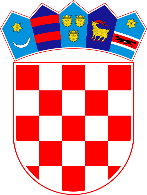       REPUBLIKA HRVATSKAŠIBENSKO-KNINSKA ŽUPANIJA         OPĆINA ROGOZNICA O P Ć I N S K O     V I J E Ć EKLASA: 021-05/21-50/5UR.BROJ: 2182/12-01/21-1Rogoznica,  17. prosinca 2021.                                                                                                                                           V I J E Ć N I C IOPĆINSKOG VIJEĆAOPĆINE ROGOZNICA           PREDMET: Poziv na 4. sjednicu Općinskog vijeća                                Općine RogoznicaDostavlja se               Dana  23. prosinca 2021. godine (četvrtak ),  sazivam 4. sjednicu Općinskog vijeća Općine Rogoznica, sa sljedećim dnevnim redom:Verifikacija zapisnika 3. sjednice Općinskog vijećaPrijedlog III. Izmjena i dopuna Proračuna Općine Rogoznica za 2021. godinuPrijedlog Programa građenja objekata i uređaja komunalne infrastrukture za 2021. godinuPrijedlog Programa održavanja komunalne infrastrukture na području općine Rogoznica u 2021. godiniPrijedlog Odluke o privremenom financiranju u 2022. godiniPrijedlog Odluke o raspoređivanju sredstava za redovito financiranje političkih stranaka i članova izabranih s liste grupe birača zastupljenih u Općinskom vijeću Općine Rogoznica za 2022. godinuPrijedlog Odluke o izmjeni Odluke o zaduživanju Općine RogoznicaPrijedlog Odluke o izmjenama i dopunama Odluke o komunalnom reduPrijedlog Odluke o komunalnim djelatnostima na području Općine RogoznicaPrijedlog Odluke o privremenoj zabrani izvođenja građevinskih radova na području Općine Rogoznica za 2022. godinuGodišnja Analiza stanja sustava civilne zaštite na području općine Rogoznica u 2021. godini i  Godišnji Plan razvoja sustava civilne zaštite na području općine Rogoznica za 2022. godinuPrijedlog Plana djelovanja Općine Rogoznica u području prirodnih nepogoda za 2022. godinuPrijedlog Odluke o osnivanju i imenovanju Vijeća za davanje koncesijskog odobrenja Općine RogoznicaMole se svi vijećnici i nazočni za obvezno pridržavanje epidemioloških mjera, nošenja zaštitne maske te održavanje sigurnosnog razmaka na sjednici Općinskog vijeća, a sve u cilju sprječavanja i širenja pandemije uzrokovane virusom Covid – 19.Sjednica će se održati u prostorijama Doma Matice Hrvatske u Rogoznici, Obala hrvatske mornarice 2, s početkom u 10.00 sati.PREDSJEDNICASandra Jakelić,v.r.